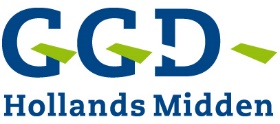 Onderwerp: deelname van uw zoon of dochter aan de Corona Gezondheidsmonitor Jeugd 2021Geachte ouder/verzorger,Het coronavirus beheerst al meer dan een jaar onze samenleving. Ook voor jongeren heeft dit verstrekkende gevolgen. GGD Hollands Midden onderzoekt daarom de impact van corona op de gezondheid en het welzijn van jongeren. Dit onderzoek heet de Corona Gezondheidsmonitor Jeugd 2021. Alle middelbare scholieren in de klassen 2 en 4 kunnen meedoen aan het onderzoek. Vrijwel alle scholen in onze regio doen mee en ook de school van uw zoon of dochter doet mee met dit onderzoek. Omdat uw kind in klas 2 of 4 zit, zal hij of zij uitgenodigd worden voor deelname aan dit onderzoek. In deze e-mail vindt u meer informatie. 

Wat is het en wanneer vindt het plaats?De Corona Gezondheidsmonitor Jeugd 2021 vindt plaats op van 27 september tot 27 november dit najaar. De verzamelde gegevens worden gebruikt om scholen, gemeenten en de landelijke overheid te adviseren over beleid dat de gezondheid van de jongeren een boost geeft!
Hoe verloopt het onderzoek?
Tijdens een lesuur op school vult uw zoon of dochter een online vragenlijst in. In de vragenlijst wordt gevraagd naar gezondheid, welzijn, leefstijl, vrije tijd, school en de impact van corona. In de vragenlijst wordt niet gevraagd naar een naam of adres. Niemand komt te weten welke antwoorden uw zoon of dochter heeft gegeven. De GGD presenteert alleen resultaten over een totale groep, bijvoorbeeld over alle 2e-klassers in een gemeente. Ook met de school worden alleen de gemiddelde resultaten gedeeld. 

Is de privacy bij deelname gewaarborgd?
Bij het onderzoek is de privacy van leerlingen gewaarborgd. Zij vullen de vragenlijst in via een algemene link. Deze link is uniek voor elke school, op deze manier weet de GGD op welke school de vragenlijst is ingevuld. In de vragenlijst wordt niet gevraagd naar naam, geboortedatum, adres of BSN-nummer. De GGD vraagt alleen de viercijferige postcode, omdat de GGD de gegevens op gemeenteniveau wil analyseren. 
De GGD voldoet voor dit onderzoek aan de AVG wet- en regelgeving. In dit onderzoek worden voldoende maatregelen genomen om gegevens te beveiligen tegen verlies en tegen enige vorm van onrechtmatigheid. Bijvoorbeeld door het gebruik van een beveiligde website waar de leerlingen de vragenlijst invullen. Voor elk onderzoek is het verplicht om een privacyverklaring op te stellen. De privacy verklaring voor de Corona Gezondheidsmonitor Jeugd staat gepubliceerd op de website van de GGD www.ggdhm.nl/corona-gezondheidsmonitor-jeugd.Moet mijn kind meedoen aan de Corona Gezondheidsmonitor Jeugd 2021?
Voor de betrouwbaarheid van het onderzoek is het belangrijk dat zoveel mogelijk jongeren meedoen aan het onderzoek. Deelname aan het onderzoek is vrijwillig. Als u niet wilt dat uw zoon/dochter meedoet, dan kunt u dit aangeven door een mail te sturen naar de mentor van uw kind.  Vragen?Heeft u vragen over dit onderzoek of wilt u meer informatie over de Corona Gezondheidsmonitor Jeugd, dan kunt u kijken op de website van de GGD Hollands Midden www.ggdhm.nl/corona-gezondheidsmonitor-jeugd.  Als u alsnog vragen heeft, dan kunt u contact opnemen met Anouk van de Laar via onderzoek@ggdhm.nl of via het algemene nummer 088 – 308 3000 van de GGD. Met vriendelijke groet, J.J.M. de GouwDirecteur GGD Hollands Midden